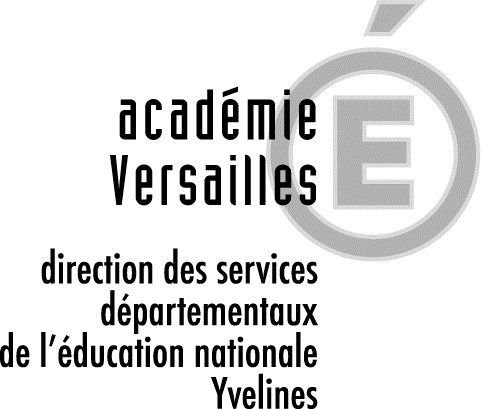 Fiche médicale confidentielle à remplir obligatoirement en vue de la visite médicale pour l'aptitude à effectuer des travaux réglementés pour les mineurs.Votre enfant mineur doit obtenir une autorisation pour  effectuer des travaux réglementés pour les mineurs, par les décrets 2013-914 et 2013-915 de la circulaire du 11 octobre 2013.Cette autorisation est soumise à un avis médical annuel. Le médecin de l'Education Nationale va le recevoir en visite médicale pour donner cet  avis sur son aptitude à effectuer ces travaux réglementés.Nous vous remercions de remplir et signer cette fiche et de la remettre au service médicalNOM : 					Prénom : Date de naissance :				Classe : Votre enfant a-t-il présenté ou présente-t' il actuellement : - Des troubles visuels ou auditifs: OUI :     NON : 	Si oui, lesquels : ……………………………………	 		- Des difficultés à respirer ou allergies: OUI :     NON : 	Si oui, lesquels : …………………………………… - Des malaises ou pertes de connaissance: OUI :    NON :  Des crises convulsives : OUI :   NON : - Des problèmes cardiaques: OUI :       NON :     - Un diabète insulino-dépendant: OUI : 	NON :   - Des problèmes ostéo-articulaires (dos, genoux): OUI : 	NON : - A-t-il subi une intervention chirurgicale :   OUI : 	NON :  Si oui, laquelle : …………………………………...  - A-t-il été hospitalisé : OUI :   NON :   Si oui, pour quelles raisons : ………………………………………….- Prend-il des médicaments de façon régulière: OUI :   NON :  Si oui lesquels: ………………………………- A-t-il un suivi régulier par un spécialiste: OUI :   NON :  Si oui lequel:…………………………………………Informations importantes :La consommation de produits de type alcool, cannabis et autres peut avoir des conséquences en cas d’utilisation de machines dangereuses et de conduites d’engins.Nous vous demandons de confier à votre enfant son carnet de santé et copie de tous documents utiles en votre possession. (copie de comptes-rendus récents de radiographie, d’examen biologique, rapports médicaux, etc)Si le dossier est incomplet, si votre enfant ne se présente pas à la visite médicale, le médecin ne pourra pas donner son avis et sa formation professionnelle pourra être remise en question.A ………………………….....                           			  Le : …………………….                                                                 Signature de l’élève :						Signature des parents: